ST.JOSEPH’S UNIVERSITY, BENGALURU -27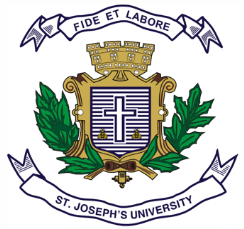 B.A.         DEPARTMENT OF INTERNATIONAL RELATIONS PEACE & PUBLIC POLICYB.A. PUBLIC POLICY- III SEMESTERSEMESTER EXAMINATION: OCTOBER 2023(To be conducted in December 2023)PP 3123: STATE, MARKET AND SOCIETYTIME-2 HRS                                                                                             MAX MARKS-60THIS QUESTION PAPER CONTAINS ONE PRINTED PAGE WITH THREE PARTSPART AI  Answer any FIVE of the following questions in about 40 to 50 words each    (3×5=15)Define the Communitarian perspective of State.State conditions of insecurity in John Locke’s Social contract.Define a Developmental state.Define the ways of dependence between markets and governments.Define the concept of Social Inclusion.What is economic globalization?Who are transnational actors? Give an example.PART BII Answer any THREE of the following questions in about 100 to 150 words each  (5×3=15)Explain the social contract of Rousseau.Discuss the phenomena that led to the interest in the quality of governance.Explain the fundamental principles of social justice.Describe the contribution of social participation towards the issues of weaker sections of society.Analyse the challenges of globalisation to internal sovereignty.PART CIII  Answer any Two  of the following questions in about 200 to 250 words each   (15×2=30)State comes into existence for the sake of life and continues for the sake of good life-Give your comments.Describe the features of developmental state with suitable example.Analyse the public private partnership model.Explain Sustainable Development Goals and discuss their impact on policy making.